ВНУТРИШКОЛЬНЫЕ ТУРНИРЫ 21 сентября 2017 года в МБОУ СОШ №75/42 прошел «IV Кубок школы» по интеллектуальной игре «ЧТО? ГДЕ? КОГДА?». В турнире принимали участие команды 8-11 классов. Самой эрудированной оказалась команда 10 Б класса, которая получила переходящий «Кубок школы».  Команда 8 А класса смогла встать наравне с командой 11 Б класса, заняв 2 место. 11 А, 9 А, 9 Б классы в упорной борьбе разделили 3 место. Благодарим все команды за активное участие и поздравляем победителей. Команда победителей получила путевку на городской турнир «ЧТО? ГДЕ? КОГДА?»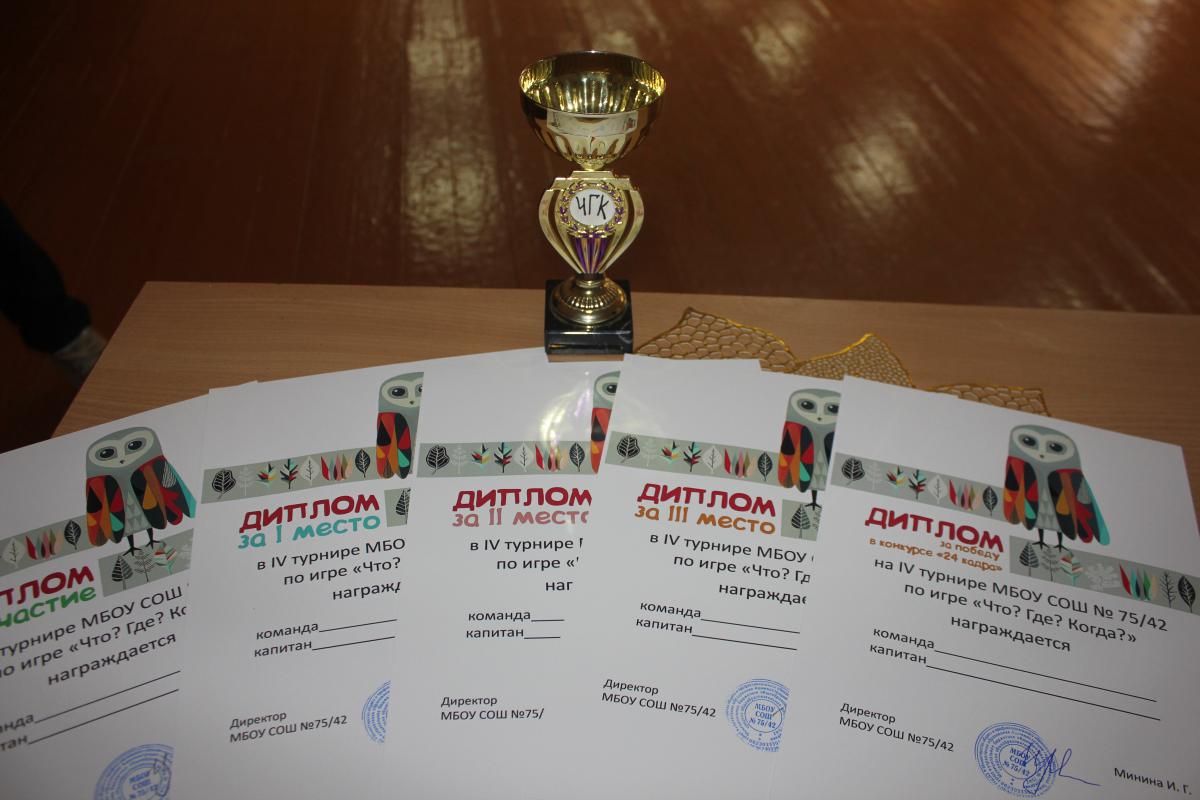 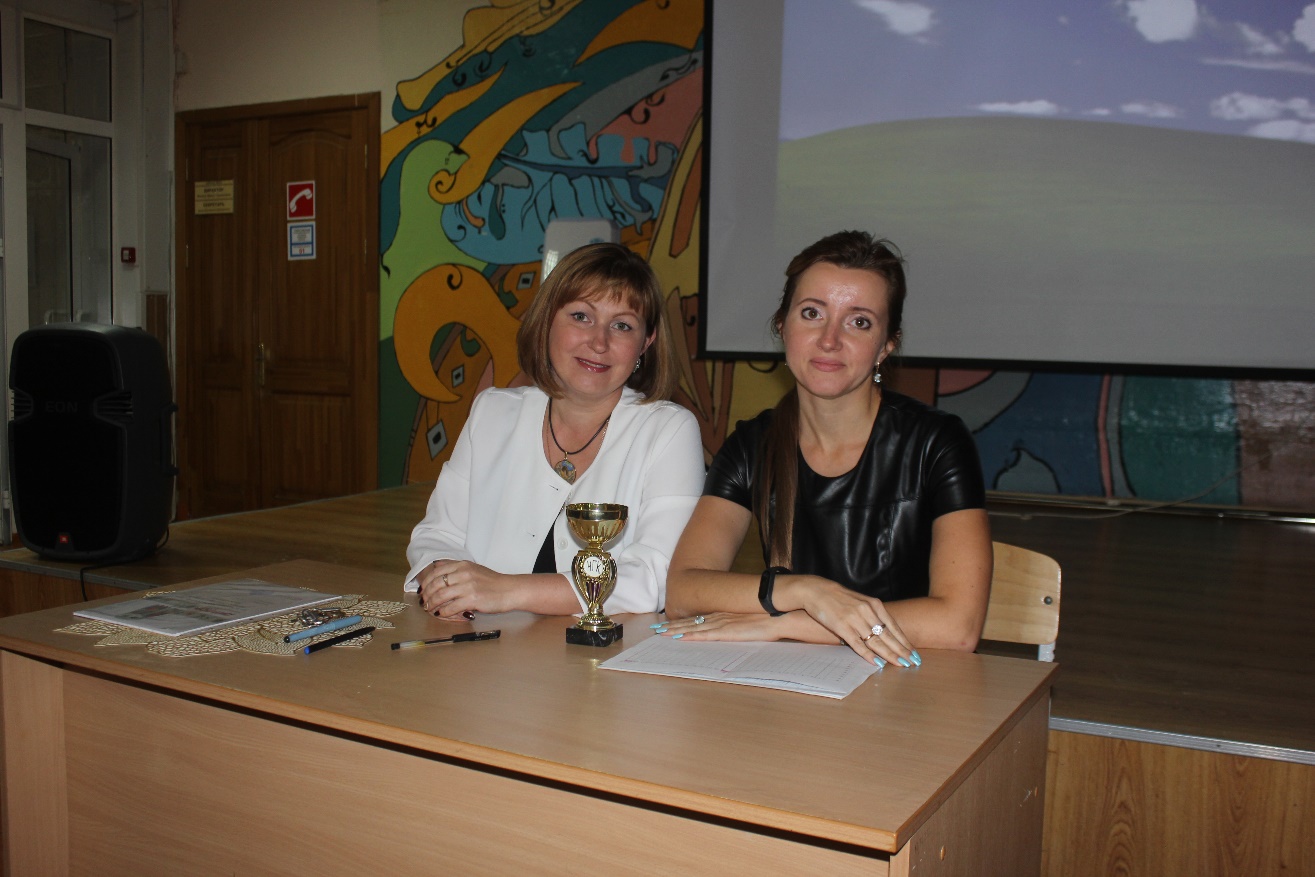 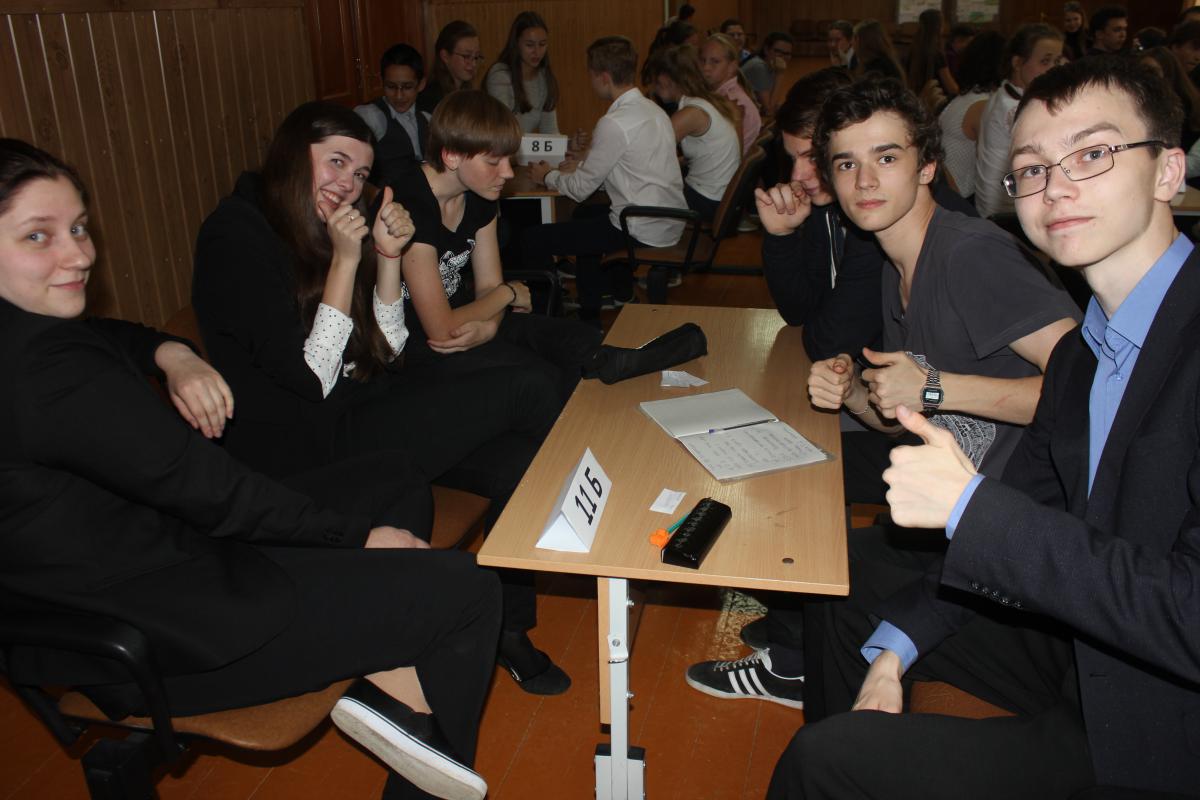 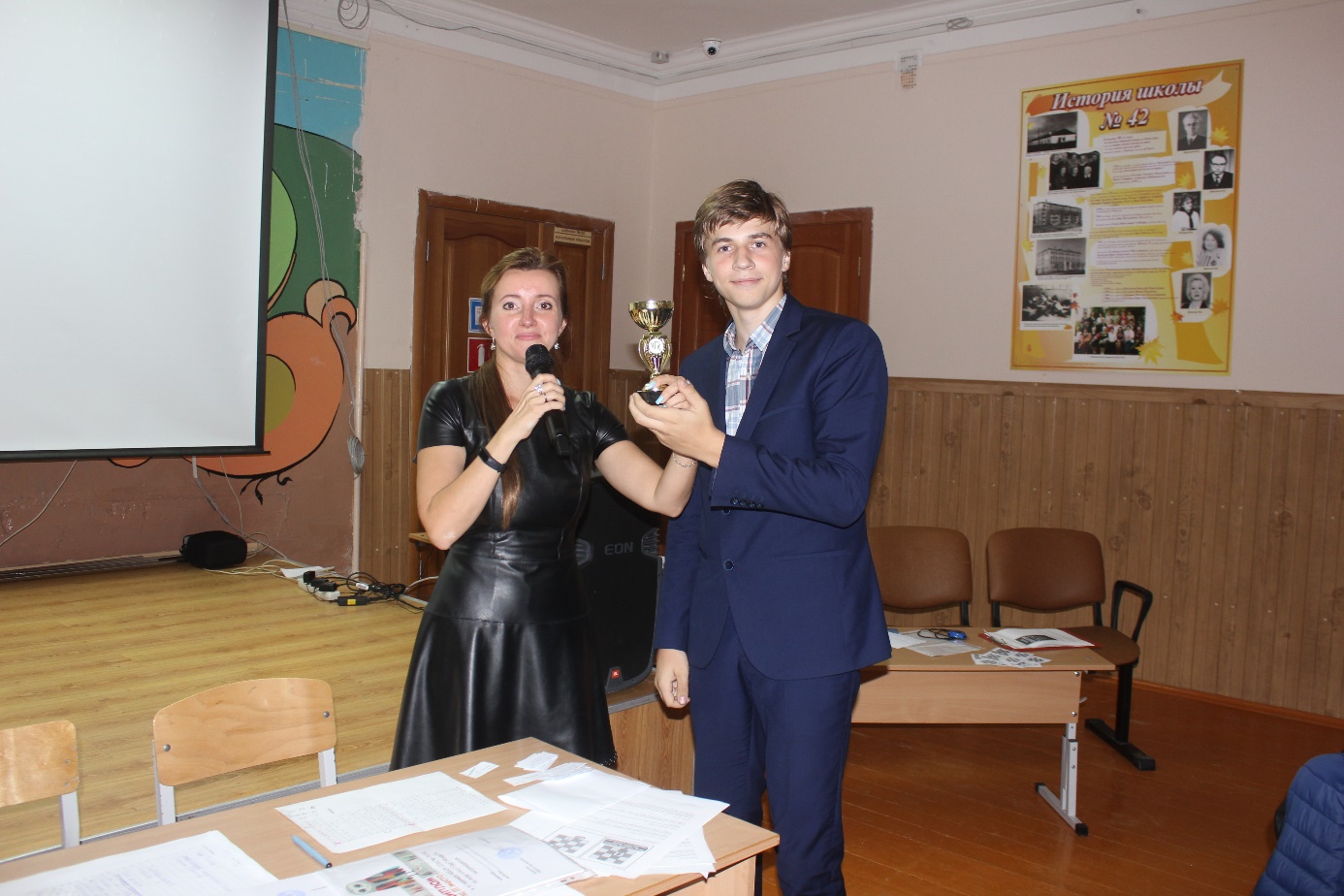 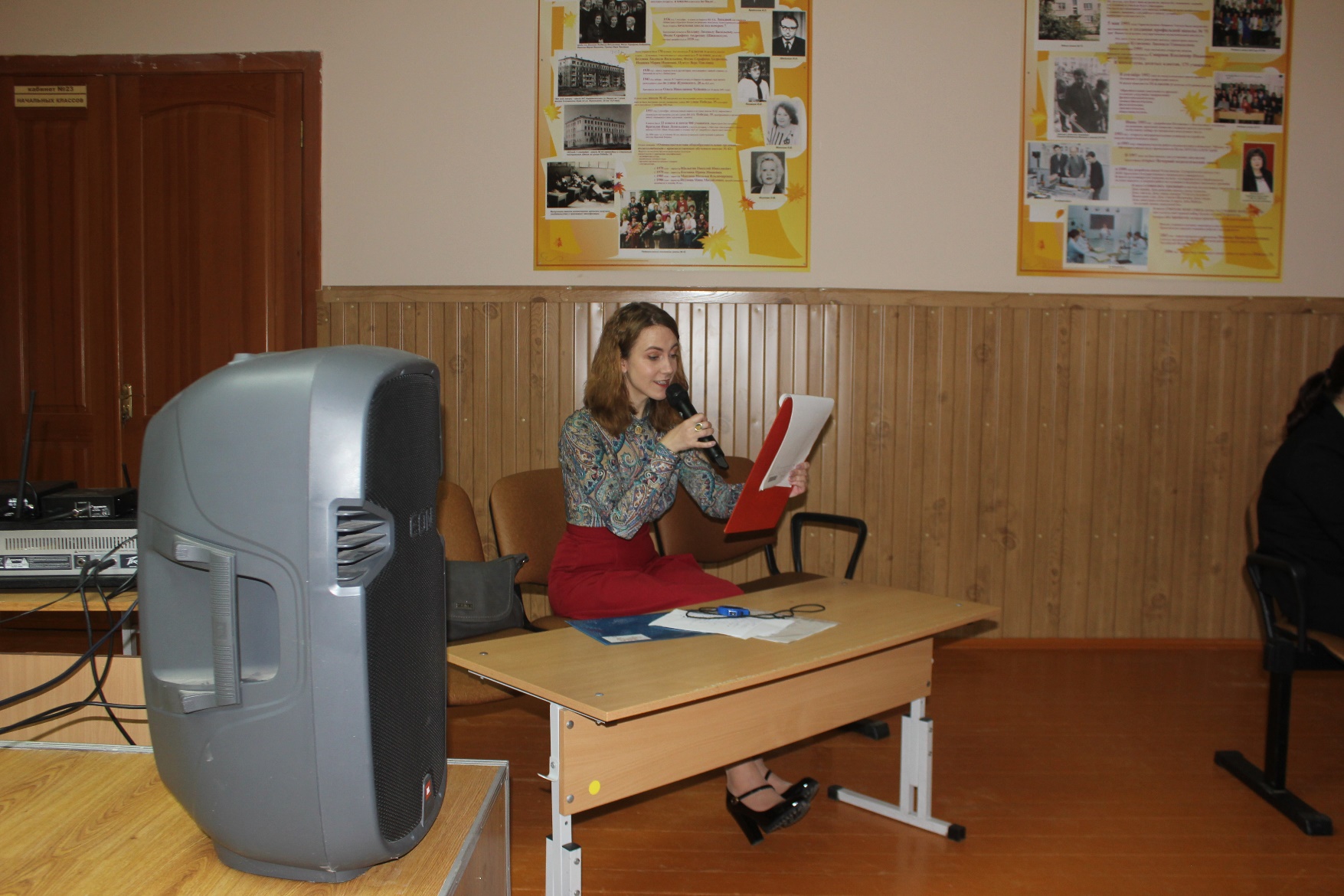 